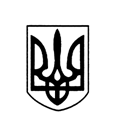 ВАСИЛІВСЬКА МІСЬКА РАДА ЗАПОРІЗЬКОЇ ОБЛАСТІР О З П О Р Я Д Ж Е Н Н ЯМІСЬКОГО ГОЛОВИ 08 грудня 2021		    								№ 255Про створення комісії з обстеження надземного пішохідного переходу на ділянці автомобільної дороги М-18 Харків – Сімферополь – Алушта – Ялта 341+039 Керуючись  статтями. 30, 42 Закону України «Про місцеве самоврядування в Україні», Закону України «Про благоустрій населених пунктів» та за пропозицією членів виконавчого комітету Василівської міської ради провести обстеження моста в м. Василівка, який проходить над автомобільною дорогою М-18 Харків - СімферопольЗОБОВ’ЯЗУЮ:1. Створити комісію з обстеження надземного пішохідного переходу на ділянці автомобільної дороги М-18 Харків – Сімферополь – Алушта – Ялта 341+0392. Затвердити склад комісії з обстеження надземного пішохідного переходу на ділянці автомобільної дороги М-18 Харків – Сімферополь – Алушта – Ялта 341+039 (додається).3. Контроль за виконанням даного розпорядження покласти на заступника міського голови з питань діяльності виконавчих органів ради Олександра БОНДАРЕНКО.Міський голова			    	                      		     Сергій КАЛІМАНЗатверджено:Розпорядження міського голови08 грудня 2021 № 255Склад комісії з обстеження надземного пішохідного переходу на ділянці автомобільної дороги М-18 Харків – Сімферополь – Алушта – Ялта 341+039Начальник відділу житлово-комунального господарства, благоустрою та цивільного захисту міської ради						       Олексій ФІЛІПЕНКООлександр БОНДАРЕНКО заступник міського голови з питань діяльності виконавчих органів Василівської міської ради, голова комісії.Члени комісії:Олексій ФІЛІПЕНКО начальник відділу житлово-комунального господарства, благоустрою та цивільного захисту населення апарату Василівської міської радиВолодимир КОНОВАЛОВНачальник відділу відділу містобудування та архітектури апарату Василівської міської ради Дмитро ДІДЕНКОЧлен виконавчого комітету Василівської міської ради (за згодою)Микола ДУХОНЧЕНКОЧлен виконавчого комітету Василівської міської ради (за згодою)